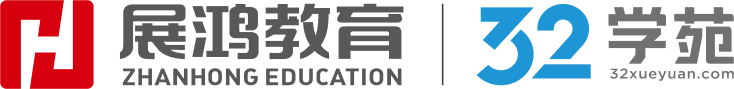 1、(单选题)从所给四个选项中，选择最合适的一个填入问号处，使之呈现一定的规律性。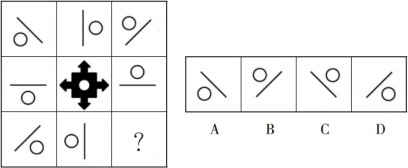 A : AB : BC : CD : D2、(单选题)从所给四个选项中，选择最合适的一个填入问号处，使之呈现一定的规律性。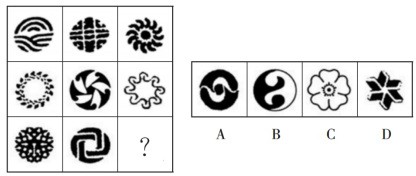 A : AB : BC : CD : D3、(单选题)50个数字，2，3，4，3，4，5，4，5，6，5，6，7，6，7，8，……之和是（	）。A : 497B : 523C : 541D : 568材料：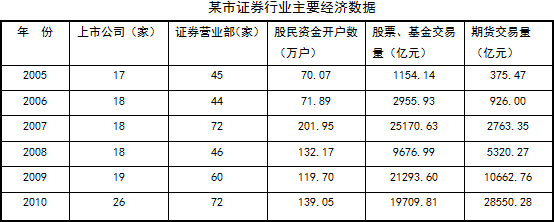 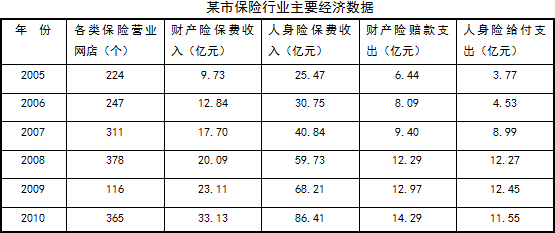 :4、(单选题)2005～2010年股票、基金交易量同比增长的年份共有几个？（	）A : 1个B : 2个C : 3个D : 4个5、(单选题)下列可以分解为三个不同质数相乘的三位数是（	）。A : 100B : 102C : 104D : 1256、(单选题)小张从华兴园到软件公司上班要经过多条街道（软件公司在华兴园的东北方）。假如他只能向东或者向北行走，则他上班不同走法共有（	）。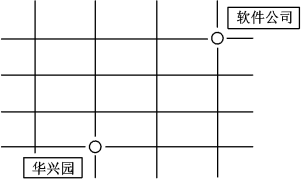 A : 12种B : 15种C : 20种D : 10种7、(单选题)一项工程甲单独完成需12天，乙单独完成需9天，若甲先做若干天后，改由乙接着做，共用10天完成，则甲做的天数是（	）。A : 6B : 5C : 4D : 3材料：:8、(单选题)到2010年末，股民资金开户数比2005年末增长了大约（	）。A : 90%B : 98%C : 100%D : 101%9、(单选题)法国总统萨科奇正式宣布竞选连任，打出了“强盛法国”的竞选口号，承诺带领 法国走出经济危机。巴黎街头萨科奇竞选广告上写着：“只有强盛的法国才能保护你的家庭。”根据此竞选口号的推理方式，下列选项为真的是（	）。A : 虚弱的法国保护不了你的家庭B : 强盛的法国可以保护你的家庭C : 法国虚弱是因为没有保护家庭D : 家庭得到保护，法国就能强盛10、(单选题)经技术改进，A、B两城间列车的运行速度由150千米/小时提升到250千米/小时，行车时间因此缩短了48分钟，则A、B两城间的距离为（	）。A : 291千米B : 300千米C : 310千米D : 320千米11、(单选题)部分英国医生宣称，他们开始对苹果iPad用户类似重复性劳损的病症进行治疗，这类被戏称为“i伤害”的病症，主要表现为用户的手和点击、触摸屏幕的手 指出现各种各样的病痛。专家推测：大多数iPad用户左手拿着平板电脑以保持 其稳定，右手食指点击屏幕发送邮件或生成文件。这使得他们有患上诸如重复 性劳损、腕管综合症以及其他肌腱伤害的风险。如果以下各项为真，最能支持上述专家推测的是（	）。A : 使用iPad的用户患上此类病症的概率比较高B : 使用其他品牌平板电脑的用户出现了类似病症C : 未普及iPad的地区此类病症出现的比率极少D : 使用台式机的用户患上此类病症的概率比较低12、(单选题)有经济学者不赞成政府对低收入人群的直接救助，主张政府对大企业家和富人采取优惠的财政和税收政策，认为大企业家和富人的投资与消费活动会促进经济发展，增加穷人的就业机会，将财富从社会上层传递到社会底层。如果以下各项为真，最能削弱上述理论的观点是（	）。A : 政府对大企业家和富人采取优惠的财政和税收政策，导致因贫富差距拉大而引发不确社会矛盾B : 打破收入分配方面的平均主义，鼓励一部分人先富起来，但具体实施这一政策存在不见的风险C : 高收入者的消费需求达到饱和后，人的“自私性”将抑制投资需求，社会投资规模也不续增长D : 政府的财政和税收政策应该优惠穷人，提高穷人购买力同样会增加有效消费需求促使持续发展13、(单选题)4， 9， 8， 11， 12， （	）A : 13B : 14C : 17D : 1914、(单选题)10， 12， 15， 20， 30， （	）A : 35B : 45C : 60D : 7615、(单选题)超级笔记本作为市场中一个非常有竞争力的新生力量，2011年销量只占移动计 算机市场销量的20%，低于预期的30%。有供应商表示，超级笔记本之所以遭遇销售低迷很大程度上是因为欧洲市场对超级笔记本需求过小。调查显示，欧 洲消费者普遍青睐15英寸及以上尺寸的笔记本电脑，有数据显示，目前欧洲售 出的移动计算机中有40%～45%都是15英寸的机型，而超级本根本就没有这样 的尺寸。供应商得出上述结论的前提假设是（	）。 A : 生产前厂家未考虑欧洲消费者的使用习惯B : 超级本应该设计生产15英寸级别的产品C : 欧洲消费者的消费习惯与其他地区相类似D : 欧洲市场在全球笔记本市场中占较大比例16、(单选题)德国和瑞士的专家经过研究得出一个有趣的结论：餐具颜色能直接影响食欲， 红色餐具可降低人们40%的食欲，在人们的传统观念中，红色是极具攻击性的 色彩，用红色餐具盛放食物往往会让人难以下咽，因为在潜意识中人们会给自 己发出不能吃红色餐具中食物的心理暗示，从而令食欲下降。如果以下各项为真，最能质疑上述论断的是（   ）。A : 快餐巨头常在大堂中使用大片鲜亮的红色图案，并没有影响快餐销量B : 红色易使人产生紧张感，暴饮暴食是人在精神紧张时放松自己的一种方式C : 试验表明，使用红色水杯者比使用蓝色水杯者平均饮水量要减少44% D : 红色预示着不安和担忧，人们看到红色餐具会本能地担心食物有危险17、(单选题)有专家认为，全球经济正缓慢复苏，其主要证据是：美国的经济表现超出预期，在就业和住房方面都有不错的表现；欧洲央行启动了融资运作计划，用比较低的利率贷款，为更多的企业以及中小企业进行融资；全球整个大宗商品市场树立了足够的信心。因此，这都是非常好的迹象。如果以下各项为真，最有可能成为上述论证前提的是（   ）。A : 专家先前对美国经济表示不乐观B : 欧洲央行原有利率较高，银根紧C : 非欧美国家的经济状况保持稳定D : 全球大宗商品交易缺乏信心支持18、(单选题)2， 3， 7， （	）， 121， 721A : 11B : 17C : 19D : 2519、(单选题)小王、小张、小李、小顾四位舍友预测某次考试的结果。小王：我想这次大家都能过吧！小张：怎么可能？你没看见我乌云密布吗？ 小李：小顾肯定是没问题的。小顾：拜托！要是我没问题，大家就都没问题。成绩公布后，证明四人中只有一个人的说法是错误的。说法错误的是（	）。A : 小王B : 小张C : 小李D : 小顾20、(单选题)近年来，我国城乡儿童学前教育事业发展取得了长足的进步，但是农村学前儿童“入园难”的问题仍然没有得到彻底的解决。解决儿童“入园难”的问题，不能 够依靠大量使用校车来接送儿童，“合理布局，就近入园”才是确保儿童安全， 解决入园难的根本。如果以下各项为真，最能支持上述论证的是（   ）。A : 国家财政每年对农村学前教育的投入占国民教育投入的比例不断加大B : 按照国际安全标准采购的校车维护费用高，部分地区幼儿园无法承担C : 每个乡镇应规划建设一所公办幼儿园，大村独立办园，小村联合办园D : 国家招收幼儿教师免费培养定向分配，毕业后回到当地从事学前教育21、(单选题)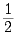 ， 1， ， ， ， （ ）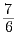 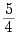 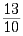 A :B :C :D :22、(单选题)某市以生产加工“工艺品”出口到欧盟国家著称。去年以来，受到欧洲债务危机 影响，该市对欧盟工艺品出口锐减。鉴于市场的变化，作为该市最大的工艺品 生产企业A公司，必须在以后两年的时间里提高5%的生产率，否则它就会破产。根据该市外经贸局的研究，A公司按照目前的生产状况和经管结构，如果能提高5%的生产率，就能增加10%的生产利润。如果上述陈述为真，以下选项必然为真的是（	）。A : 如果A公司不能达到提高10%利润的目标，它就会破产B : A公司的生产率两年内必须提高10%，否则它就会破产C : 只要经济形势好转，A公司不提高生产率，也不会破产D : A公司生产状况和经管结构两年不变，利润才能提高10%23、(单选题)据英国《每日邮报》报道，日本富士摄影胶片公司将利用所掌握的胶片技术创新护肤产品，进军美容业，感光乳剂中的胶原蛋白可以防止胶片被氧化，与利用胶原蛋白保护皮肤免受紫外线伤害有着异曲同工之妙。一些忠实于富士品牌的消费者认为这对于爱美人士来说是一个好消息。消费者得出上述结论隐含的假设是（ ）。A : 含有胶原蛋白的护肤品在亚洲欧洲等地区广受消费者欢迎B : 富士公司具备了生产含有胶原蛋白护肤品的巨大生产能力C : 科学家们已经从富士公司的护肤产品中发现了抗氧化物D : 护肤产品能利用富士公司生产胶卷使用的科研成果和工艺24、(单选题)食物∶食品A : 拘泥∶拘谨B : 达到∶到达C : 发挥∶发扬D : 矿产∶矿石材料：在大学里讲美学，我不太会用到“竞争力”。美可能是一朵花，很难去想象如果 我凝视这朵花，跟竞争力有什么关系。我曾在美索不达米亚发现八千年前的一个雕刻：一个女孩子从地上捡起一朵落花闻。这个季节走过北京，如果地上有一朵落花，很可能一个北京的女孩子， 也会把它拣起来闻。这是一个美的动作，它不是今天才发生的，八千年前的艺术品里就有。所以我在大学上美学课不谈竞争力，就谈这朵花。那时，我在台湾中部的东海大学。校园很大，整个大度山都是它的校园，校园 里到处都是花，每年四月开到满眼缭乱。教室的窗户打开，学生们根本不听我 讲课。刚开始我有一点生气，可是我想，要讲美，我所有的语言加起来其实也 比不上一朵花。所以我就做了一个决定：“你们既然没办法专心听课，我们就去外面。”他们全体欢呼，坐在花树底下，我问：“为什么你觉得花美？”有说形状美，有说色彩美，有说花有香味……把这一切加起来，我们赫然发现：花是一种竞争力。它的美其实是一个计谋，用来招蜂引蝶，背后其实是延续生命的旺盛愿望。植物学家告诉我，花的美是在上亿年的竞争中形成的，不美的都被淘汰了。为什么白色的花香味通常都特别浓郁，因为它没有色彩去招蜂引蝶，只能靠嗅觉。我们经常赞叹花香花美，“香”和“美”这些看起来可有可无的字，背后隐藏着生存的艰难。后来我跟学生做一个实验，我们用布把眼睛蒙起来，用嗅觉判断哪是含笑，哪是百合，哪是栀子，哪是玉兰……这个练习告诉我们，具体描述某一株花“香”是没有意义的，每种花的香味都不一样，含笑带一点甜香，茉莉的香气 淡远……美是什么？另一种物种没法取代才构成美的条件。我问学植物的朋友：“如果含笑的香味和百合一样会怎样？”他说：“那它会被淘汰了，因为它东 施效颦，没有找到自己存在的理由。”所以我常常给美下一个定义：美是回来做自己。:25、(单选题)对“花是一种竞争力”的理解，不符合短文原意的一项是（	）。A : 白色的花不参与竞争B : 花在生长过程中必然经历激烈竞争C : 花经历了千百年的优胜劣汰D : 花需要吸引蜂蝶传授花粉26、(单选题)得陇望蜀∶狼子野心A : 沐猴而冠∶狐假虎威B : 指桑骂槐∶趾高气扬C : 坐井观天∶鼠目寸光D : 投桃报李∶指雁为羹27、(单选题)后果∶结果∶成果A : 信心∶信念∶信仰B : 妄想∶遐想∶理想C : 反动∶反对∶反思D : 思维∶思想∶思绪28、(单选题)战士∶坦克∶武器装备A : 记者∶相机∶镜头B : 农民∶镰刀∶农具C : 矿工∶矿灯∶照明D : 商人∶计算∶资产29、(单选题)社交∶微博∶即时性A : 医院∶消毒∶安全性B : 曲艺∶评书∶娱乐性C : 司机∶驾驶∶可靠性D : 新闻∶评论∶客观性30、(单选题)一份哈佛商学院的报告表明，公司管理和薪资的变化使美国公司管理人员采取一种关注股价和短期业绩的管理方式。当一家公司聚焦短期利润和股价时，管理层可能会创新，但这些创新都与提高效率和降低成本有关。相反，能够带来附加值的创新，特别是具有变革意义的创新，则很可能被认为风险过大、代价过高而得不到投资。公司将持续被节省成本的创新所吸引，即使这种方式会使公司走上全球竞争力不断减弱直至灭亡的道路。最适合这段文字的标题是（	）。A : 短期利润与具有变革意义的创新B : 哈佛商学院与美国公司的管理理念C : 利润压力使公司管理方式误入歧途D : 管理层的短视使美国公司缺乏创新动力31、(单选题)葡萄酒∶名酒∶酒精A : 火箭炮∶火箭∶战斗力B : 敞篷车∶跑车∶发动机C : 宇航员∶人员∶驾驶员D : 玫瑰花∶鲜花∶牡丹花32、(单选题)碳汇造林正逐渐成为北方某市市民履行义务植树责任的形式之一。在经过几十年的营造和平原大造林后，该市适宜大规模造林的地方越来越少，由于路途遥远、交通问题、活动统筹困难等原因，组织大型植树活动也越来越困难，而人人都能参加的碳汇造林从根本上解决了这个问题。相关细则规定，个人购买碳汇达到60元的，折算为植3株树的义务。购买碳汇的资金将由专业人员实施碳 汇造林、营林，协助单位和个人履行义务造林和应对气候变化的社会责任。 对这段话的理解正确的是（	）。A : 该市不再适宜大规模造林，以后将不再组织大型植树活动B : 关心环境和气候变化的该市市民可以成为“买碳人”C : 碳汇造林辅助解决了该市的交通问题，有利于市民的身心健康D : 人人都要参加碳汇造林，这是个人要履行的造林义务33、(单选题)满腹经纶 对于 （  ） 相当于 （  ） 对于 震撼A : 才能 精彩绝伦B : 才华 触目惊心C : 才干 美轮美奂D : 才学 绚丽多彩34、(单选题)（  ） 对于 动物 相当于 （  ） 对于 星座A : 理智 幸运B : 凶猛 星星C : 可爱 神秘D : 珍稀 温馨35、(单选题)“世界汽车之都”底特律的日趋没落让人们看到，一座城市的产业结构如果过于 单一，抗击外部风险的能力就会很差。对于产业结构单一的城市来说，一旦支柱产业或支柱企业出现衰退，整个城市的经济就容易陷入困境，从而影响城市的持续发展。例如一些资源型城市，依靠自然资源的开采和相关产业得到发展，但随着资源的枯竭，就会陷入衰退。最能概括这段文字的是（ ）。A : 底特律的产业结构过于单一B : 底特律属于资源型城市C : 底特律没落的警示意义D : 底特律的没落不是个案36、(单选题)理想 对于 （  ） 相当于 （  ） 对于 钻研A : 梦想 学习B : 书籍 欲望C : 志向 探索D : 年龄 路程37、(单选题)（  ） 对于 轿车 相当于 牡丹 对于 （  ）A : 吉普 雪花B : 卡车 菊花C : 动车 梅花D : 轮船 浪花38、(单选题)本文针对直接法和二步法合成聚乳酸的共性，从单体纯度、催化剂选择到共沸脱水、微波辅助、超临界流体介质，以及到固相聚合、反应挤出、扩链等各个方面，对近年来聚乳酸合成研究的新进展进行了综述，指出各种新方法、新技术的复合应用是提高聚乳酸分子量、降低其成本的关键。最能概括这段话主题的是（ ）。A : 聚乳酸的共性及合成关键B : 聚乳酸的共性与降低成本的新技术C : 聚乳酸超临界流体介质的研究D : 聚乳酸合成研究中复合应用的新进展39、(单选题)王羲之书法所表现出的那种姿韵萧散、超然于物外的雅逸之风，一直是后代书法家极力追摹的理想境界。王羲之的书法从容自得、真率烂漫，没有一点尘埃气的风流神韵，散发着当时的时代趣味，展示了当时士人向外发现了自然、向内发现了自我的自信和超逸，成为引领这一书风的代表。最能概括王羲之书法风格的是（ ）。A : 傲岸磅礴，潇洒出神B : 肉不没骨，筋不外透C : 清华雅淡，晋人尚韵D : 丰富肥厚中藏道劲之趣40、(单选题)这是中国式的隐忍，中国人像野草一样，即使遭遇地火焚烧的大灾难，他们仍然熬得住，挺得牢，来年春天，又会满山遍野绽放新绿。一个人可以有许多品德，但基本的品德，我认为是“熬”这个字。一个人懂得了“熬”，就说明他有信 念，他有坚持，他有原则，咬紧牙关能熬下来，他就是一个个性英雄，虽败犹荣。这段文字意在强调（	）。A : 中国人的忍耐和坚强B : 中国人的信念和原则C : 中国人能够战胜任何灾难D : 中国人的英雄气概41、(单选题)每个年轻人都要经历社会化过程。正道直行固然有一种简约之美，但在参差多态的社会里，仅有这一招是远远不够的。灵动如蛇固然是聪明而富有效率的， 但如果没有内心的方圆和规矩，纯粹的机会主义者行而不远。因而，社会这位无处不在的严师总是教化人们，要在坚持原则和事急从权之间找到一个平衡 点，在无伤大雅和誓不低头之间找准分寸感。最能体现这段话主旨的是（	）。A : 歧路纷纷，直道而行B : 处世之道的选择C : 过于锋芒毕露不利于年轻人的成长D : 参差多态方为世界之美42、(单选题)快乐不应该是单一的、短暂的、完全依赖外部条件的，而应该是丰富的、持久 的、能够靠自己创造的，否则结果仍是不快乐。“可持续的发展”用在这里正合 适。青春终究会消逝，如果只是及时行乐，毫不为今后考虑，倒真会“老大徒伤 悲”了。对上述观点概括比较准确的一项是（	）。A : 应该创造丰富持久的快乐B : 自己创造的快乐是可持续的C : 快乐应该是及时行乐D : 青春会消逝，快乐恒久远43、(单选题)片面强调“知识改变命运”的价值取向，使得理想、信念教育难以入脑入心。大 学内外把大学歪曲成名利场，这种认识对高等教育造成了严重的误解和挤压。对此，高校要重建大学精神，整顿学风、校风。更重要的是从小学、中学就要突破应试教育的偏向，培养有正确追求、人格健全的新人。最符合这段话主旨的一项是（ ）。A : 为了爹娘，为了自己，拼了B : 目标清华当仁不让，理想北大美梦成真C : 教育改变命运，草根子弟翻身D : 得天下英才而育之，为中华崛起而读书44、(单选题)虽然处于不同的地域，属于不同的民族，拥有不同的风貌，但人们对主食样貌、口感的追求，处理和加工主食的智慧，以及对主食的深厚感情是同样的。从远古时代赖以充饥的自然谷物到如今人们餐桌上丰盛的、让人垂涎欲滴的美食，一个异彩纷呈、变化多端的主食世界呈现在你面前。这段话的主题是（  ）。A : 主食与地域性B : 主食与民族性C : 主食与多样性D : 主食与时代性45、(单选题)从所给四个选项中，选择最合适的一个填入问号处，使之呈现一定的规律性。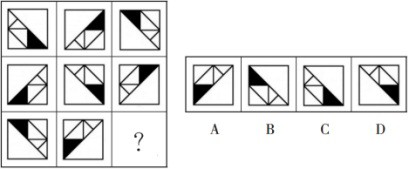 A : AB : BC : CD : D46、(单选题)从所给四个选项中，选择最合适的一个，使之呈现一定的规律性。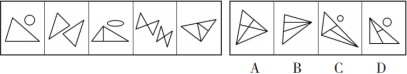 A : AB : BC : CD : D47、(单选题)从所给四个选项中，选择最合适的一个填入问号处，使之呈现一定的规律性。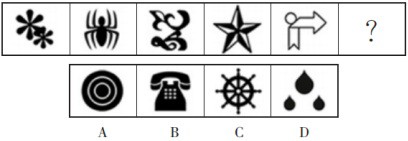 A : AB : BC : CD : D48、(单选题)左边的题干中给出一套图形，其中有五个图，这五个图呈现一定的规律性。在右边给出一套图形，从中选出唯一的一项作为保持左边五个图规律性的第六个图。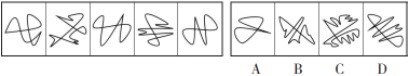 A : AB : BC : CD : D49、(单选题) ##β9USDA : §@@5ZXY B : \$\$u8aBC C : &&α5CNY D : \$\$3∠JPY50、(单选题) cTT33LL6A : OMM55NN9 B : uVV22KK3 C : aDD66BD8D : eKK5JJ771、(单选题)正确答案是： C解析：本题考查位置类规律。第一步：观察图形。题干九宫格各图形围绕中心图形展开，考虑位置类或对称规律。题干九宫格各图形直线均指向中心图形，且由对角图形沿直线翻转得 到，则问号处图形遵循此规律。第二步：分析选项，确定答案。A项：与对角位置图形相同，排除。B项：直线未指向中心图形，排除。C项：直线指向中心图形，且由对角图形沿直线翻转得到，当选。D项：直线未指向中心图形，排除。故本题选C。2、(单选题)正确答案是： B解析：本题考查属性类规律。第一步：观察图形。题干图形规则美观，考虑对称性。题干九宫格第一行各图 形依次为：非对称图形、既是轴对称图形又是中心对称图形、中心对称图形， 第二行各图形依次为：中心对称图形、非对称图形、中心对称图形，每行均有 且只有1个非对称图形，第三行图形遵循此规律。第三行各图形依次为：轴对称图形、中心对称图形，则问号处图形应为非对称图形。第二步：分析选项，确定答案。A项：中心对称图形，排除。B项：非对称图形，当选。 C项：轴对称图形，排除。 D项：中心对称图形，排除。故本题选B。3、(单选题)正确答案是： C解析：本题考查基础应用。第一步：审阅题干。每三个数单调递增，将其三三分组，即（2，3，4）、（3，4，5）、（4，5，6）……（15，16，17）共16组，第17组为（18，19）。第二步：每组进行求和得到：9、12、15、18……54，是公差为3的等差数列，因此50个数之和为 +37=541。故本题选C。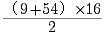 4、(单选题)正确答案是： C解析：本题考查查找数据。第一步：查找相关材料。题干命题点的对应材料在第一个表格倒数第二列数据。第二步：根据已知条件解题。通过观察可知，2005～2010年股票、基金交易量同比增长的年份有2006年、2007年、2009年共三个年份。故本题选C。5、(单选题)正确答案是： B解析：本题考查约数。第一步：审阅题干。可利用短除法对各项数字进行因数分解。第二步：100=2×2×5×5，102=2×3×17，104=2×2×2×13，125=5×5×5，B项符合。故本题选B。6、(单选题)正确答案是： D解析：本题考查基础排列组合。第一步：审阅题干。从华兴园到软件公司一共需要经过5条街道，2条往东的，3条往北的。第二步：从5条需要经过的街道中任选2条往东的，则剩余3条往北的街道就已固定。因此不同走法有 =10种。故本题选D。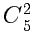 7、(单选题)正确答案是： C解析：本题考查赋值工作量问题。第一步：审阅题干。工作总量一定，可通过求得甲、乙的工作效率求解工作时间。第二步：赋值该项工程工作总量为36（12和9的公倍数），则甲的工作效率为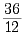 =3，乙的工作效率为 =4，设甲做的天数为x，则乙做的天数为（10- x），根据题意可列方程3x+4×（10-x）=36，解得x=4。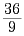 故本题选C。8、(单选题)正确答案是： B解析：本题考查基础增长率。第一步：查找相关材料。题干命题点的对应材料在第一个表格第四列数据， 即2005年股民资金开户数为70.07万户，2010年为139.05万户。第二步：根据已知条件解题。到2010年末，股民资金开户数比2005年末增长了 ×100%≈ ×100%，即不到100%，B项与之最接近。故本题选B。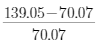 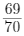 9、(单选题)正确答案是： A解析：本题考查翻译推理。第一步：翻译题干信息。保护你的家庭→强盛的法国。第二步：分析选项，确定答案。A项：虚弱的法国否定后件，推出否定前件，即保护不了你的家庭，必然为真，当选。B项：强盛的法国肯定后件，无法推出必然性结论，排除。C项：没有保护家庭否定前件，无法推出必然性结论，排除。D项：“法国就能强盛”与“强盛的法国”是两个概念，法国就能强盛与家庭得 到保护无推出关系，排除。故本题选A。10、(单选题)正确答案是： B解析：本题考查基础行程问题。方法一：第一步：审阅题干。列车改进前后速度及时间差已知，且A、B两城间距离不变，可运用路程=速度×时间这一核心公式解题。第二步：设列车改进前在A、B两城间行驶所需时间为x小时，根据题意可列方 程150x=250×（x-0.8)（48分钟=0.8小时），解得x=2。因此A、B两城间 的距离为150×2=300千米。故本题选B。方法二：第一步：审阅题干。已知技术改进前后的速度之比与时间之差，可根据路程一定，速度与时间之比成反比直接解题。第二步：技术改进前后速度之比为150:250=3:5，则所用时间之比为5:3，时 间差为48分钟，则原来所用时间为5×（48÷2）=120分钟=2小时。因此A、 B两城间的距离为150×2=300千米。故本题选B。11、(单选题)正确答案是： A解析：本题考查加强类。第一步：分析题干论点论据。论点：苹果iPad用户有患上“i伤害”病症的风险。论据：大多数iPad用户左手拿着平板电脑，右手食指点击屏幕。第二步：分析选项，确定答案。A项：指出iPad用户患上此类病症概率高，具有加强作用，最能支持题干论点，当选。B项：其他品牌平板电脑用户出现类似病症与题干论点无关，排除。C项：未普及iPad的地区此类病症出现比率极少，无法得知使用iPad用户患 病的比率，排除。D项：使用台式机的用户患上此类病症的概率比较低与题干论点无关，排除。故本题选A。12、(单选题)正确答案是： C解析：本题考查削弱类。第一步：分析题干论点论据。论点：政府对大企业家和富人采取优惠的财政和税收政策，不对低收入人群直接救助。论据：大企业家和富人的投资与消费活动会促进经济发展，增加穷人的就业机会，将财富从社会上层传递到社会底层。第二步：分析选项，确定答案。A项：政府对大企业家和富人采取优惠的财政和税收政策，引发不确定的社会矛盾，可以削弱题干论点，但削弱力度较弱，排除。B项：鼓励一部分人先富起来，存在风险，可以削弱题干论点，但削弱力度较弱，排除。C项：指出政府对大企业家和富人采取优惠的财政和税收政策，高收入者的消费需求达到饱和后，人的“自私性”将抑制投资需求，则社会投资规模不再继续增长。切断了论据与题干论点的联系，最能质疑题干论点，当选。 D项：政策优惠穷人可以促进经济发展与题干论点无关，排除。故本题选C。13、(单选题)正确答案是： C解析：本题考查多级数列。第一步：观察数列。数列变化幅度较小，作差后无明显规律，考虑作和。第二步：原数列相邻两项相加得到：13、17、19、23、（29），为质数列。因此原数列未知项为29-12=17。故本题选C。14、(单选题)正确答案是： C解析：本题考查多级数列。第一步：观察数列。数列平稳递增，作差后无明显规律，且各项之间存在明显公约数，考虑作商。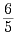 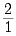 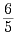 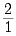 第二步：原数列后项除以前项得到： 、、 、 、（ ），分子分母列均为等差数列。因此原数列未知项为30× =60。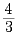 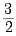 故本题选C。15、(单选题)正确答案是： D解析：本题考查前提类。第一步：分析题干论点论据。论点：超级本遭遇销售低迷是因为欧洲市场对超级本需求过小。论据：调查显示，欧洲消费者普遍青睐15英寸及以上尺寸的笔记本电脑，有数 据显示，目前欧洲售出的移动计算机中有40%～45%都是15英寸的机型，而超 级本根本就没有这样的尺寸。第二步：分析选项，确定答案。A项：未考虑欧洲消费者的使用习惯，能否影响超级本全球销量无从得知，不能支持结论，排除。B项：超级本尺寸如何设计，与题干论点无关，排除。C项：欧洲消费者的消费习惯与其他地区相类似，无法得知其他地区的销量是否与欧洲销售情况相同，不能支持结论，排除。D项：假设欧洲市场在全球笔记本市场中不占较大比例，则欧洲的销售情况对 全球销售的影响较小，那么超级本遭遇销售低迷不是因为欧洲市场对超级本需求过小，题干论点不成立，是题干论点的前提假设，当选。故本题选D。16、(单选题)正确答案是： B解析：本题考查削弱类。第一步：分析题干论点论据。论点：餐具颜色能直接影响食欲，红色餐具可降低人们40%的食欲。论据：红色具有攻击性，人们会给自己发出不能吃红色餐具中食物的心理暗示。第二步：分析选项，确定答案。A项：大堂使用红色图案并非使用红色餐具，与题干论点无关，排除。B项：红色易使人产生紧张感，通过暴饮暴食来放松自己，说明红色可以使人增加食欲，质疑题干论点，当选。C项：使用红色水杯的平均饮水量更低，补充论据，加强题干论点，排除。 D项：担心食物有危险，说明红色餐具可以使食欲下降，支持题干论点，排除。故本题选B。17、(单选题)正确答案是： C解析：本题考查前提类。第一步：分析题干论点论据。论点：全球经济正缓慢复苏。论据：美国自就业和住房方面有不错的表现。欧洲央行用低利率为企业融资。全球大宗商品市场树立足够信心。第二步：分析选项，确定答案。A项：专家对美国经济的态度与题干论点无关，排除。 B项：欧洲央行原有利率较高与题干论点无关，排除。C项：假设非欧美国家的经济状况不稳定，则非欧美国家的经济状况不容乐 观，全球经济不是缓慢复苏，题干论点不成立，因此是题干论点成立的前提， 当选。D项：全球大宗商品交易缺乏信心支持与题干论点无关，排除。故本题选C。18、(单选题)正确答案是： D解析：本题考查递推数列。第一步：观察数列。数列单调递增，作差、作和后无明显规律，考虑递推数列。第二步：将原数列写成如下形式：an+1=an×（n+1）-n（n∈N+），即3=2×2-1，7=3×3-2，721=121×6-5。因此原数列未知项为7×4- 3=25，验证后项，25×5-4=121，符合规律。故本题选D。19、(单选题)正确答案是： B解析：本题考查真假推理。翻译题干信息：小王：所有人都能过；小张：小张没过；小李：小顾过；小顾：小顾过→所有人过。可得小王和小张的说法必有一假，则小李和小顾的说 法都为真。小李的说法“小顾过”肯定了小顾说法的前件，可以推出肯定后件， 即所有人过，则小王的说法正确，小张的说法错误。故本题选B。20、(单选题)正确答案是： B解析：本题考查加强类。第一步：分析题干论点论据。论点：解决儿童“入园难”的问题，不能够依靠大量使用校车来接送儿 童，“合理布局，就近入园”才是确保儿童安全，解决入园难的根本。论据：无。第二步：分析选项，确定答案。A项：加大财政投入比例与题干论点无关，排除。B项：部分幼儿园无法承担校车维护费用，无法确保儿童安全，则不能依靠大量使用校车来解决“入园难”问题，最能支持题干论点，当选。C项：规划建设幼儿园能否保证儿童安全无从得知，不能支持题干论点，排除。D项：幼儿教师免费培养定向分配与题干论点无关，排除。故本题选B。21、(单选题)正确答案是： A解析：本题考查分数数列。第一步：观察数列。数列单调递增，考虑反约分使分子或分母保持一定趋势。 第二步：将原数列进行反约分得到： 、 、 、 、 ，分子列：1、4、7、10、13、（16），为等差数列；分母列：2、4、6、8、10、（12），为偶 数列。因此原数列未知项为 = 。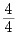 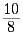 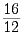 故本题选A。22、(单选题)正确答案是： A解析：本题考查翻译推理。第一步：翻译题干信息。①不会破产→提高5%的生产率；②提高5%的生产率→ 增加10%的生产利润。结合①②可得，③不会破产→增加10%的生产利润。第二步：分析选项，确定答案。A项：不能达到提高10%利润的目标否定了③的后件，推出否定前件，即会破产，必然为真，当选。B项：题干没有提及10%的生产率，无法推出确定性结论，排除。 C项：题干没有提及经济形势好转，无法推出确定性结论，排除。 D项：生产状况和经管结构与利润无必然联系，排除。故本题选A。23、(单选题)正确答案是： D解析：本题考查前提类。第一步：分析题干论点论据。论点：富士公司利用所掌握的胶片技术创新护肤产品进军美容业，对于爱美人士来说是一个好消息。论据：感光乳剂中的胶原蛋白可以防止胶片被氧化，与利用胶原蛋白保护皮肤免受紫外线伤害有着异曲同工之妙。第二步：分析选项，确定答案。A项：护肤品受欢迎程度与题干论点无关，排除。B项：具备胶原蛋白护肤品生产能力与题干论点无关，排除。 C项：科学家发现抗氧化物与题干论点无关，排除。D项：假设该项不成立，护肤产品不能利用富士公司生产胶卷使用的科研成果和工艺，则富士公司不能进军美容业，题干论点不成立，因此该项是结论隐 含的假设，当选。故本题选D。24、(单选题)正确答案是： D解析：本题考查种属关系。第一步：分析题干词语间的关系。食品是食物的一种。第二步：分析选项，确定答案。A项：拘泥与拘谨无明显联系，排除。B项：达到与到达为近义关系，排除。C项：发挥与发扬为近义关系，排除。D项：矿石是矿产的一种，当选。故本题选D。25、(单选题)正确答案是： A解析：由题干设问“花是一种竞争力”可定位到文章第四段。A项错误，由“为什么白色的花香味通常都特别浓郁，因为它没有色彩去招蜂引 蝶，只能靠嗅觉”可知，白色的花是参与竞争的。B、C项正确，由“花的美是在上亿年的竞争中形成的，不美的都被淘汰了”可得 知。D项正确，由“它的美其实是一个计谋，用来招蜂引蝶，背后其实是延续生命的 旺盛愿望”可知，花需要吸引蜂蝶传授花粉以延续生命。故本题选A。26、(单选题)正确答案是： C解析：本题考查近义关系。第一步：分析题干词语间的关系。“得陇望蜀”比喻贪得无厌，“狼子野心”比喻 凶暴的人居心狠毒，二者为近义关系。第二步：分析选项，确定答案。A项：“沐猴而冠”比喻虚有其表，“狐假虎威”比喻依仗别人的势力欺压人，二者 不为近义关系，排除。B项：“指桑骂槐”比喻表面上骂这个人，实际上是骂那个人，“趾高气扬”形容骄 傲自满，二者不为近义关系，排除。C项：“坐井观天”比喻眼界狭窄，“鼠目寸光”比喻目光短浅，二者为近义关系， 当选。D项：“投桃报李”比喻友好往来，“指雁为羹”比喻用空想来安慰自己，二者不 为近义关系，排除。故本题选C。27、(单选题)正确答案是： B解析：本题考查近义关系。第一步：分析题干词语间的关系。后果、结果与成果为近义关系，且后果为贬义词，结果为中性词，成果为褒义词。第二步：分析选项，确定答案。A项：信心为褒义词，排除。B项：妄想、遐想与理想为近义关系，且妄想为贬义词，遐想为中性词，理想为褒义词。当选。C项：反对与反思无明显联系，排除。D项：思维、思绪、思想无贬义、中性、褒义区别，排除。故本题选B。28、(单选题)正确答案是： B解析：本题考查种属关系。第一步：分析题干词语间的关系。坦克是战士的作战工具，坦克是武器装备的一种。第二步：分析选项，确定答案。A项：镜头是相机的组成部分，排除。B项：镰刀是农民的工具，镰刀是农具的一种，当选。 C项：矿灯的功能是照明，排除。D项：商人与计算无明显联系，排除。故本题选B。29、(单选题)正确答案是： B解析：本题考查种属关系。第一步：分析题干词语间的关系。微博是社交的一种，二者为种属关系，微博具有即时性。第二步：分析选项，确定答案。A项：医院需要消毒，排除。B项：评书是曲艺的一种，二者为种属关系，评书具有娱乐性，当选。 C项：司机的职责为驾驶，排除。D项：新闻与评论为反对关系，排除。故本题选B。30、(单选题)正确答案是： D解析：文段讲美国管理人员聚焦短期利润和股价时，就会认为具有变革意义的创新风险过高而不会去投资，进而导致公司竞争力减弱。因此，文段主要强调管理层的短视使美国公司缺乏创新动力，D项正确。A、B项均不是文段的论述重点，C项扩大概念，文段讲的是“美国公司”，并非 所有公司。故本题选D。31、(单选题)正确答案是： B解析：本题考查交叉关系。第一步：分析题干词语间的关系。葡萄酒与名酒为交叉关系，酒精与葡萄酒和名酒为组成关系。第二步：分析选项，确定答案。A项：火箭炮与火箭无明显联系，排除。B项：敞篷车与跑车为交叉关系，发动机与敞篷车和跑车为组成关系，当选。C项：宇航员与人员为种属关系，排除。 D项：玫瑰花与鲜花为种属关系，排除。故本题选B。32、(单选题)正确答案是： B解析：A项错误，由“该市适宜大规模造林的地方越来越少……组织大型植树活动也越 来越困难”可知，“以后将不再组织大型植树活动”说法过于绝对。B项正确，由“人人都能参加的碳汇造林”可知，关心环境和气候变化的该市市民 可以成为“买碳人”。C项错误，“辅助解决了该市的交通问题”文段无从体现。D项错误，由“碳汇造林正逐渐成为北方某市市民履行义务植树责任的形式之 一”和“人人都能参加的碳汇造林”可知，“人人都要参加”说法过于绝对。故本题选B。33、(单选题)正确答案是： B解析：本题考查修饰关系。选项逐一代入。A项：满腹经纶与才能为修饰关系，精彩绝伦与震撼无明显联系，排除。B项：满腹经纶与才华为修饰关系，触目惊心与震撼为修饰关系，前后逻辑关系一致，当选。C项：满腹经纶与才干为修饰关系，美轮美奂与震撼无明显联系，排除。 D项：满腹经纶与才学为修饰关系，绚丽多彩与震撼无明显联系，排除。故本题选B。34、(单选题)正确答案是： C解析：本题考查修饰关系。选项逐一代入。A项：理智与动物无明显联系，幸运与星座无明显联系，排除。B项：凶猛与动物为修饰关系，星星是星座的组成部分，前后逻辑关系不一致，排除。C项：可爱与动物为修饰关系，神秘与星座为修饰关系，前后逻辑关系一致，当选。D项：珍稀与动物为修饰联系，温馨与星座无明显联系，排除。故本题选C。35、(单选题)正确答案是： C解析：文段通过底特律的没落提出一座城市的产业结构如果过于单一，抗击外部风险的能力就会很差的观点，随后解释说明并举例论证该观点。可见，文段重在强调底特律没落的警示意义，C项正确。A项仅为文段的部分内容，B、D项文段均无从体现。故本题选C。36、(单选题)正确答案是： C解析：本题考查近义关系。选项逐一代入。A项：理想与梦想为近义关系，学习与钻研无明显联系，前后逻辑关系不一致，排除。B项：理想与书籍无明显联系，欲望与钻研无明显联系，排除。C项：理想与志向为近义关系，探索与钻研为近义关系，前后逻辑关系一致，当选。D项：理想与年龄无明显联系，路程与钻研无明显联系，排除。故本题选C。37、(单选题)正确答案是： B解析：本题考查反对关系。选项逐一代入。A项：吉普与轿车为反对关系，牡丹与雪花无明显联系，前后逻辑关系不一致，排除。B项：卡车与轿车为反对关系，牡丹与菊花为反对关系，前后逻辑关系一致，当选。C项：动车属于火车，与轿车无明显联系，牡丹与梅花为反对关系，前后逻辑关系不一致，排除。D项：轮船无轿车无明显联系，牡丹与浪花无明显联系，排除。故本题选B。38、(单选题)正确答案是： D解析：文段主要对近年来聚乳酸合成研究的新进展进行了综述，并指出各种新方法、新技术的复合应用的重要作用。因此，文段主要论述了聚乳酸合成研究中复合应用的新进展，D项正确。A、B、C项均不是文段的论述重点。故本题选D。39、(单选题)正确答案是： C解析：文段主要概括了王羲之书法的风格：姿韵萧散、超然于物外、从容自得、真率 烂漫能够展示当时士人的自信与超逸，C项“清华雅淡，晋人尚韵”指清新雅致， 对超然物外的空灵境界的向往和追求，最为符合。A项“傲岸磅礴”不符合王羲之的书法风格，B、D项文段均无从体现。 故本题选C。40、(单选题)正确答案是： A解析：文段首先将中国人比作野草，指出其隐忍的品质，即熬得住，后文详细解释 了“熬”这种品质，最后再次肯定和赞美中国人懂得“熬”，即拥有忍耐和坚持的 品质。由此可见，文段意在强调中国人的忍耐和坚强，A项正确。C项说法过于绝对，B、D项均为文段的部分内容。故本题选A。41、(单选题) 正确答案是： B 解析：文段首先指出每个年轻人都要经历社会化过程，随后对正道直行和灵动如蛇的处世之道辩证分析，最后总结要在二者之间寻找平衡点。可见，文段主要论述处世之道的选择，B项正确。A项对应正道直行观点，不符合文段要在二者之间寻找平衡点的论点；C项文段 无从体现；D项不是文段的论述重点。故本题选B。42、(单选题)正确答案是： A解析：文段讲快乐应该是丰富的、持久的、能够靠自己创造的，后文进行反面论证， 强调应该创造丰富持久的快乐，A项正确。B项文段无从体现；C项由文段末句可知，与文意相悖；D项“快乐恒久远”说法 过于绝对，且仅为文段部分内容。故本题选A。43、(单选题)正确答案是： D解析：文段首句指出片面强调“知识改变命运”的价值取向的消极影响，对此建议高校 要重建大学精神，进而强调从小学、中学就要培养有正确追求、人格健全的新人。可见，文段意在强调所有阶段的学校都要加强学生的理想信念教育，D项 正确。A、B、C三项均强调为了追求名利而读书，并未体现“有正确追求”和“人格健全”。故本题选D。44、(单选题)正确答案是： C解析：文段先指出不同地域、不同民族对主食的共同追求，随之强调主食的异彩纷呈、变化多端。可见文段意在强调主食的多样性，C项正确。A、B、D项均为文段的部分内容。故本题选C。45、(单选题)正确答案是： C解析：本题考查位置类规律。第一步：观察图形。题干每行的三个图形相同，考虑位置类规律。题干九宫格每行第二个图形由第一个图形逆时针旋转90度得到，第三个图形由第二个图形逆时针旋转90度得到，则问号处图形应由第三行第二个图形逆时针旋转90度 得到。第二步：分析选项，确定答案。A项：与第三行第二个图形相同，排除。B项：由第三行第二个图形上下翻转得到，排除。C项：由第三行第二个图形逆时针旋转90度得到，当选。 D项：由第三行第二个图形左右翻转得到，排除。故本题选C。46、(单选题)正确答案是： B解析：本题考查数量类规律。第一步：观察图形。题干各图形中含有相同的元素，考虑数量类规律。题干各图形中三角形的个数依次为：1、2、3、4、5，则所选图形应含有6个三角形。第二步：分析选项，确定答案。A项：三角形个数为8，排除。B项：三角形个数为6，当选。C项：三角形个数为5，排除。D项：三角形个数为4，排除。故本题选B。47、(单选题)正确答案是： C解析：本题考查数量类规律。第一步：观察图形。题干各图形相似度低，没有属性类特征，考虑数量类规律。题干各图形部分数均为1，则问号处图形部分数应为1。第二步：分析选项，确定答案。A项：部分数为3，排除。B项：部分数为4，排除。C项：部分数为1，当选。D项：部分数为3，排除。故本题选C。48、(单选题)正确答案是： B解析：本题考查数量类规律。第一步：观察图形。题干各图形不规则，没有属性类特征，考虑数量类规律。题干各图形封闭空间数均为4，则所选图形封闭空间数应为4。第二步：分析选项，确定答案。A项：封闭空间数为3，排除。B项：封闭空间数为4，当选。C项：封闭空间数为3，排除。D项：封闭空间数为7，排除。故本题选B。49、(单选题)正确答案是： C解析：本题考查字符关系。第一步：分析题干字符间的关系。前两个字符为相同的字符标记，第三个为希腊字母，第四个为数字，后三个均为大写字母。第二步：分析选项，确定答案。A项：前两个字符不同，排除。B项：第三个不是希腊字母，排除。C项：前两个字符为相同的字符标记，第三个为希腊字母，第四个为数字， 后三个均为大写字母，当选。D项：第三个不是希腊字母，排除。故本题选C。50、(单选题)正确答案是： B解析：本题考查字符关系。第一步：分析题干字符间的关系。第一个字符为小写的字母，紧跟三对字符，最后一个是数字。第二步：分析选项，确定答案。A项：第一个字符为大写的字母，排除。B项：第一个字符为小写的字母，紧跟三对字符，最后一个是数字，当选。 C项：第一个小写字母之后没有紧跟三对字符，排除。D项：第一个小写之母之后没有紧跟三对字符，排除。故本题选B。